OFFENE KLASSE, 11.09.2023 - Rumpf, Schultergürtel, Becken...KorkklötzchenAnfangsentspannung in Rückenlage, KorkKlötzchen unter dem BeckenBauchlage, Unterarme zur Planke aufstellen, Klötzchen zw. die Hände... vor- und zurückbewegen mit Atmung, gern die Knie am BodenBecken ablegen, Unterarm quer und seitl. aufdrehen, dort bleiben, atmen und nochmal weiter aufdrehen... beide SeitenArme eng vor dem OK kreuzen und mit dem Körper darauf legen... verweilen... beide Seiten...Sphinx, Brutskorb zw. den Oberarmen nach vorn bewegen, in der ganzen Körperlänge lang machen, vorn/hintenZehen aufstellen, Planke, Hüftseiten tief sinken lassen – langsam von Seite zu Seite...Seitstütze mit aufgestelltem Fuß... Becken angehoben - OK ein- und ausdrehenBecken ablegen – OK ein- und ausdrehen... langsam!!Rückenlage, Schulterbrücke mit KorkKlötzchen am Kreuzbein oder sogar mit angestellten Händen am Becken ...Bein im Wechsel heben, strecken, zum Brustkorb ziehenKnöchel auflegen und Knie öffnenOberschenkel zusammen ziehen – ReisverschlussEntspannung in der Rückenlage... Knie anwinkeln, einen Arm ausbreiten, mit der anderen Hand diagonal die Knie wegdrücken, beide Seiten eine Weile halten und tieeeeef atmen...Navasana, das Boot... einrichten, halten, atmenBeine einzeln strecken/beugenRussische DrehungAuf den Sitzbeinhöckern ausstrecken und zusammen ziehenAngewinkelte Füße greifen, eng am Körper haltenBeine einzeln strecken/beugen... Balanceübung!Im Schustersitz aufrichten, OK mit Hilfe der Hände kraftvoll drehen Breite Grätsche... Beine angewinkelt, VB... evtl. die Arme unter den Knien hindurch nach vorn/hinten mitnehmen... SchildkröteEinbeinige oder zweibeinige Handbalance... Krähe auch toll!!Im Stehen den ganzen Körper langsam, kraftvoll vor/zurück schwingenTiefe Sumohocke und wieder aufrichten – langsam und mit Drehung re/li (Klötzchen)Stehen, wie ein Berg – Anspannung/EntspannungEndentspannung im Liegen, (mit Klötzchen...)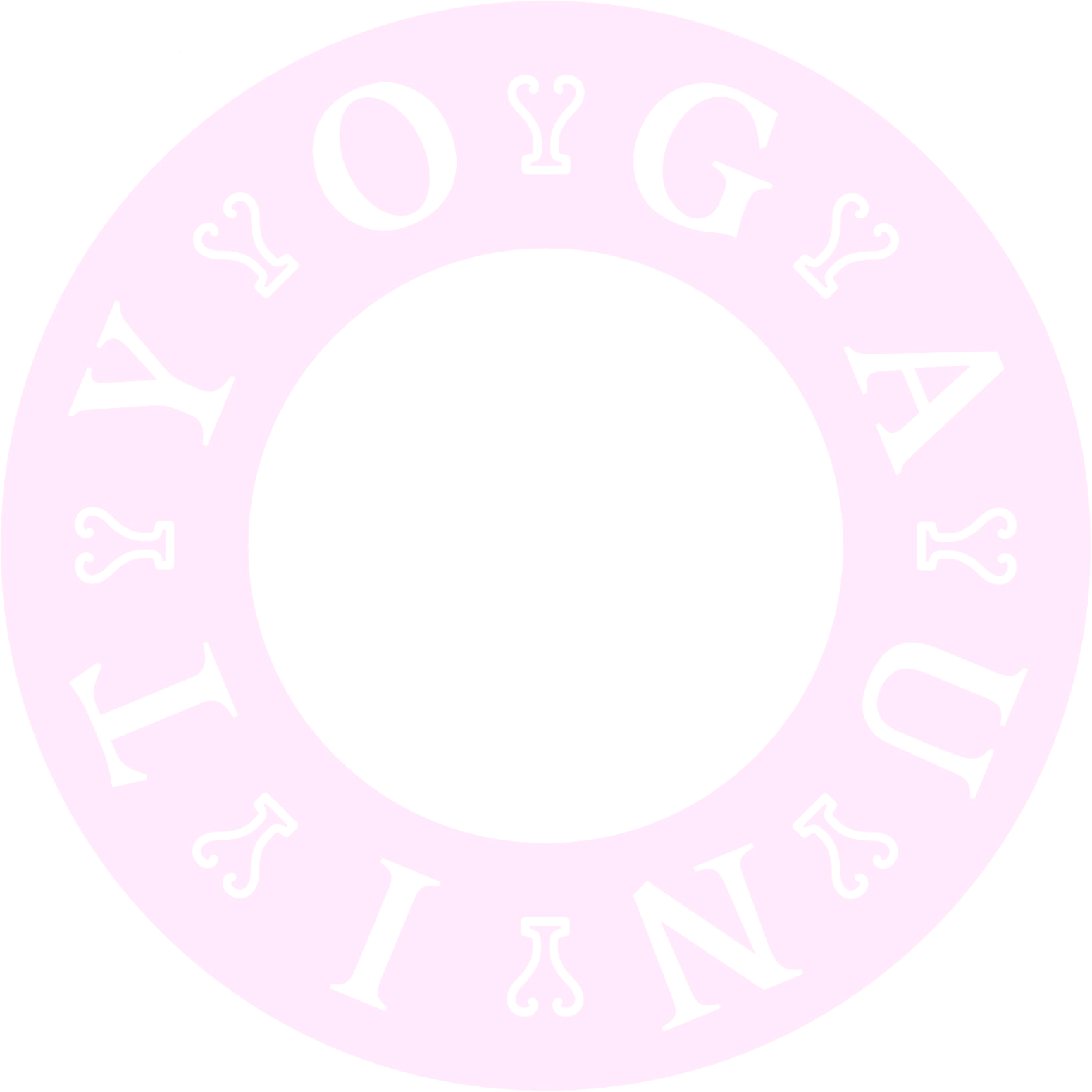 